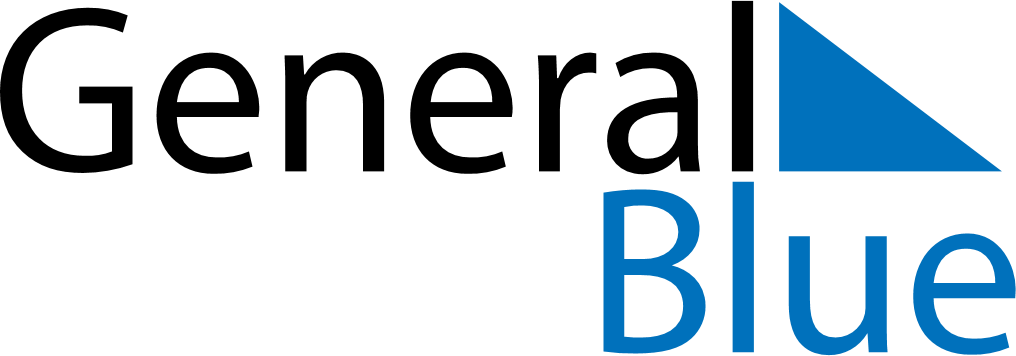 March 2023March 2023March 2023March 2023SwedenSwedenSwedenSundayMondayTuesdayWednesdayThursdayFridayFridaySaturday1233456789101011Vasaloppet12131415161717181920212223242425Marie Bebådelsedag26272829303131